7th Grade Girls:  Overall Time is listed as Gun Elapsed Time: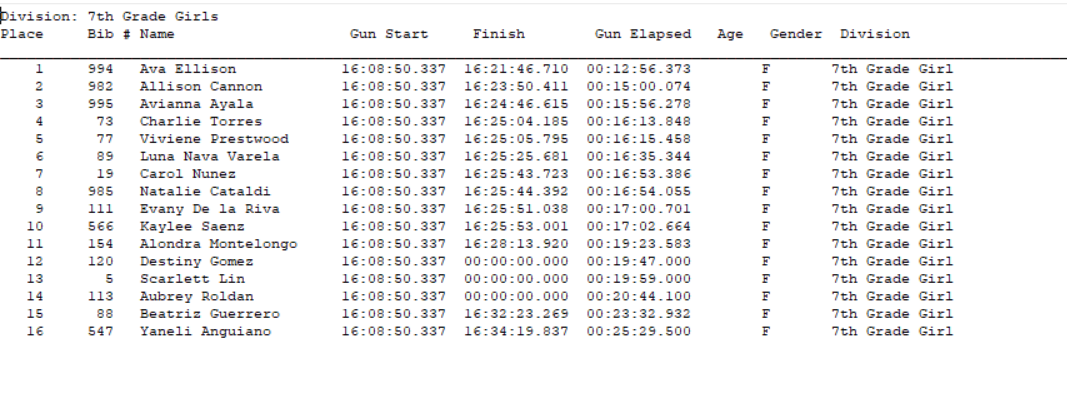 7th Grade Boys: Overall time is listed as Gun Elapsed Time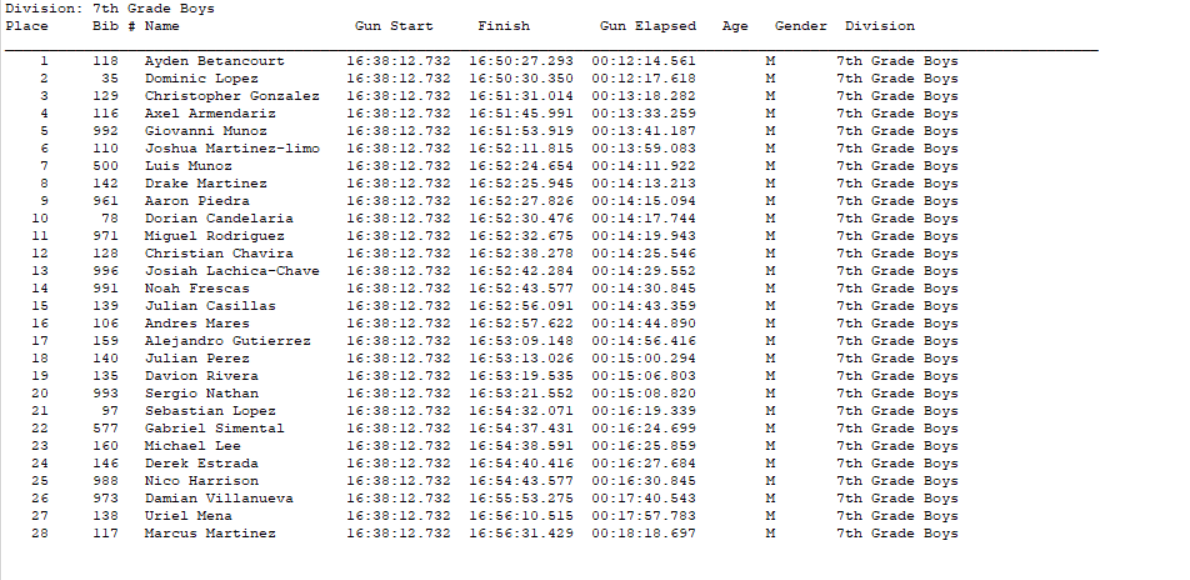 8th Grade Girls:  Overall Time is listed as Gun Elapsed Time: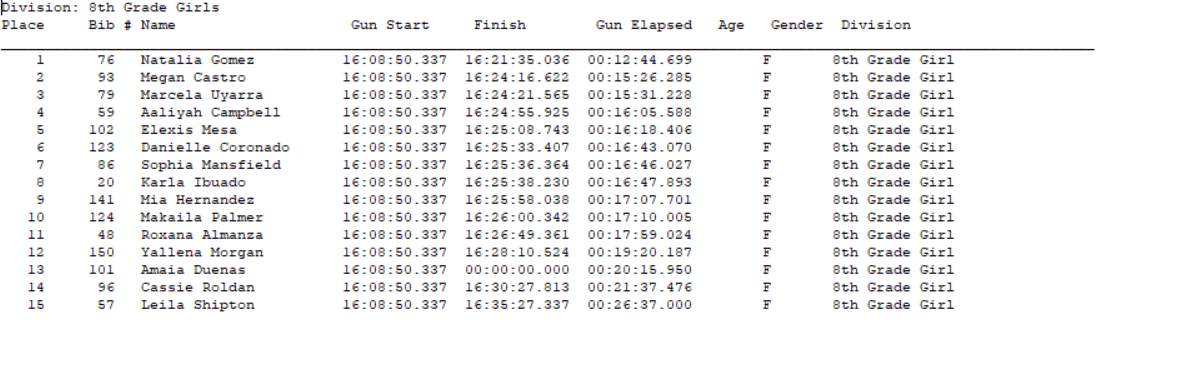 8th Grade Boys: Overall Time is Gun Elapsed Time: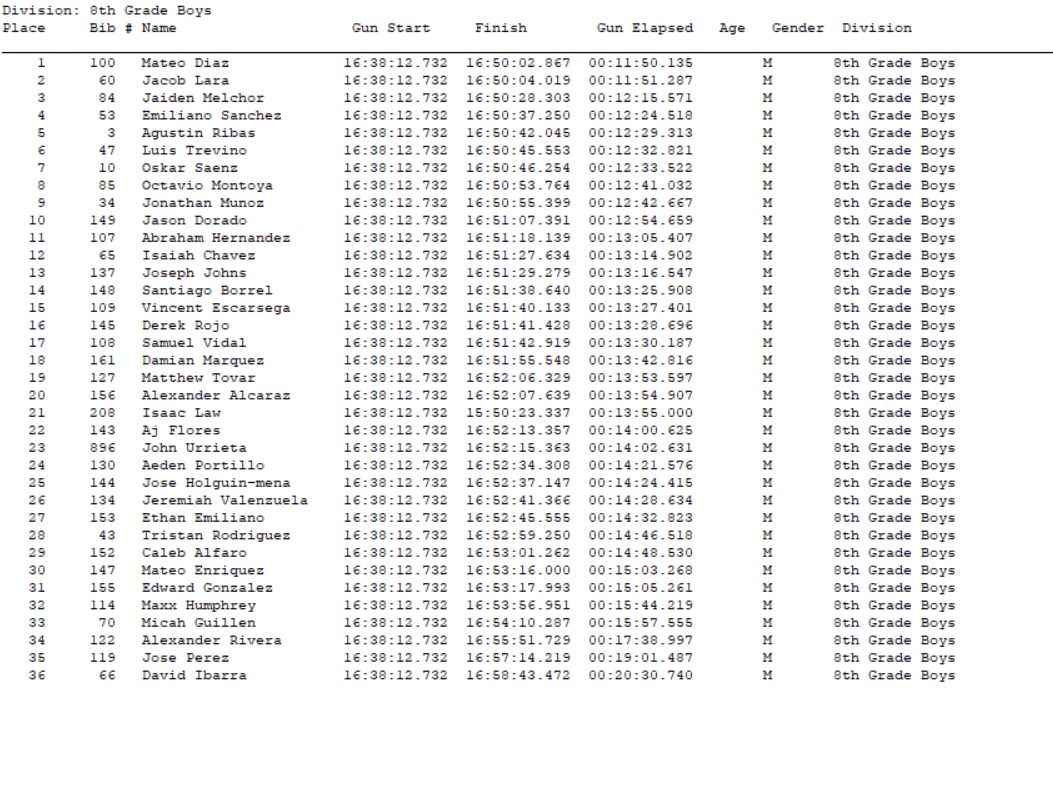 